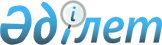 Ақтоғай ауданы Қараоба ауылдық округінің Қараоба және Әуелбек ауылдарындағы кейбір көшелерін қайта атау туралыПавлодар облысы Ақтоғай ауданы Қараоба ауылдық округі әкімінің 2022 жылғы 7 сәуірдегі № 2 шешімі. Қазақстан Республикасының Әділет министрлігінде 2022 жылғы 14 сәуірде № 27588 болып тіркелді
      Қазақстан Республикасының "Қазақстан Республикасының әкімшілік-аумақтық құрылысы туралы" Заңының 14-бабының 4) тармақшасына, Қазақстан Республикасының "Қазақстан Республикасындағы жергілікті мемлекеттік басқару және өзін-өзі басқару туралы" Заңының 35-бабының 2-тармағына сәйкес, Қараоба, Әуелбек ауыл тұрғындарының пікірін ескере отырып және 2017 жылғы 25 қазандағы облыстық ономастика комиссиясының қорытындысы негізінде ШЕШТІМ:
      1. Қараоба ауылындағы келесі көшелері:
      "Терешкова" көшесін "Мектеп" көшесіне;
      "Степная" көшесін "Жеңіс" көшесіне;
      "Коммунистическая" көшесін "Егемен" көшесіне;
      "Советов" көшесін "Болашақ" көшесіне;
      "Мира" көшесін "Береке" көшесіне;
      "Садовая" көшесін "Саябақ" көшесіне;
      "Набережная" көшесін "Бірлік" көшесіне;
      "Казахстанская" көшесін "Қазақстан" көшесіне;
      "Береговая" көшесін "Жағалау" көшесіне;
      "Озерная" көшесін "Ертіс" көшесіне қайта аталсын.
      2. Әуелбек ауылындағы келесі көшелері:
      "Ленин" көшесін "Тәуелсіздік" көшесіне;
      "Юбилейная" көшесін "Жеңіс" көшесіне;
      "Набережная" көшесін "Жағажай" көшесіне;
      "Мир" көшесін "Бейбітшілік" көшесіне қайта аталсын.
      3. Осы шешім оның алғашқы ресми жарияланған күнінен кейін күнтізбелік он күн өткен соң қолданысқа енгізіледі.
					© 2012. Қазақстан Республикасы Әділет министрлігінің «Қазақстан Республикасының Заңнама және құқықтық ақпарат институты» ШЖҚ РМК
				
      Қараоба ауылдық округінің әкімі 

Ш. Байдильдина
